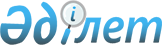 "Жер салығының мөлшерлемелері туралы" Сырдария аудандық мәслихатының 2016 жылғы 29 ақпандағы №383 шешіміне толықтыру енгізу туралы
					
			Күшін жойған
			
			
		
					Қызылорда облысы Сырдария аудандық мәслихатының 2017 жылғы 17 наурыздағы № 101 шешімі. Қызылорда облысының Әділет департаментінде 2017 жылғы 13 сәуірде № 5795 болып тіркелді. Күші жойылды - Қызылорда облысы Сырдария аудандық мәслихатының 2018 жылғы 28 ақпандағы № 174 шешімімен
      Ескерту. Күші жойылды - Қызылорда облысы Сырдария аудандық мәслихатының 28.02.2018 № 174 шешімімен (алғашқы ресми жарияланған күнінен бастап қолданысқа енгізіледі).
      "Салық және бюджетке төленетін басқа да міндетті төлемдер туралы (Салық кодексі)" Қазақстан Республикасының 2008 жылғы 10 желтоқсандағы Кодексінің 444-бабының 1-тармағына, "Қазақстан Республикасындағы жергілікті мемлекеттік басқару және өзін-өзі басқару туралы" Қазақстан Республикасының 2001 жылғы 23 қаңтардағы Заңына, "Құқықтық актілер туралы" Қазақстан Республикасының 2016 жылғы 6 сәуірдегі Заңына сәйкес Сырдария аудандық мәслихаты ШЕШІМ ҚАБЫЛДАДЫ:
      1. "Жер салығының мөлшерлемелері туралы" Сырдария аудандық мәслихатының 2016 жылғы 29 ақпандағы № 383 шешіміне (нормативтік құқықтық актілерді мемлекеттік тіркеу Тізілімінде № 5430 болып тіркелген, 2016 жылғы 06 сәуірде "Тіршілік тынысы" газетінің №26 жарияланған) мынадай толықтыру енгізілсін:
      Аталған шешім мынадай мазмұндағы 2-1 тармақпен толықтырылсын:
      "2-1. Қазақстан Республикасының жер заңнамасына сәйкес пайдаланылмайтын ауыл шаруашылығы мақсатындағы жерлерге бірыңғай жер салығының мөлшерлемелері бес есеге жоғарылатылсын.".
      2. Осы шешім алғашқы ресми жарияланған күнінен бастап қолданысқа енгiзiледi.
					© 2012. Қазақстан Республикасы Әділет министрлігінің «Қазақстан Республикасының Заңнама және құқықтық ақпарат институты» ШЖҚ РМК
				
      Аудандық мәслихаттың кезектен

Аудандық мәслихаттың 

      тыс 11 сессиясының төрағасы:

хатшысы:

      Д.Ералиев _________________

Е.Әжікенов__________________

      КЕЛІСІЛДІ

      "Қазақстан Республикасы Қаржы

      министрлiгiнiң Мемлекеттiк кiрiстер

      комитетi Қызылорда облысы бойынша

      Мемлекеттiк кiрiстер департаментiнiң

      Сырдария ауданы бойынша

      мемлекеттiк кiрiстер басқармасы"

      республикалық мемлекеттiк 

      мекемесiнің басшысы

      ________________ М.Абдықалықов

      17 наурыз 2017 жыл.
